No Bake Recipe OptionsBanana Pudding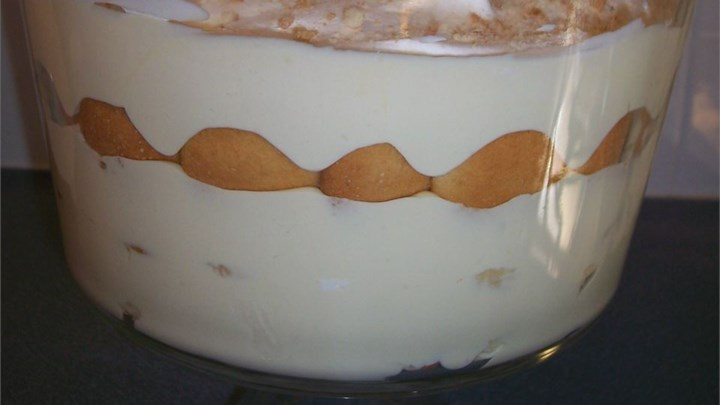 Serves 4INGREDIENTS¼ (5 ounce) package instant vanilla pudding mix1/3 cup and 1 tablespoon cold milk¼ (14 ounce) can sweetened condensed milk½ teaspoon vanilla extract¼ (12 ounce) container frozen whipped topping, thawed¼ (16 ounce) package vanilla wafers2 ¾ cups bananas slicedCookies and Cream Mousse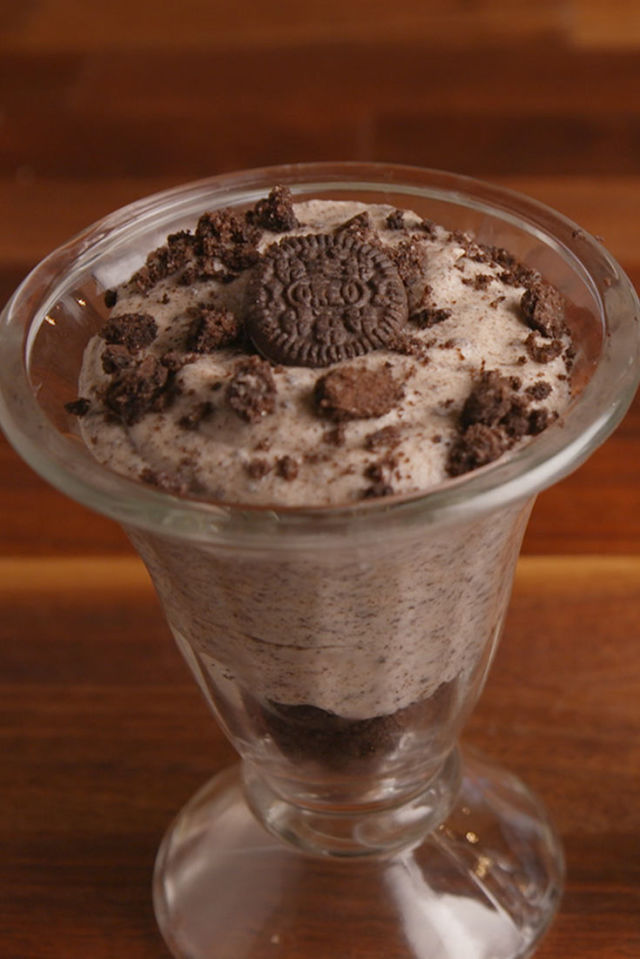 Serves 4INGREDIENTS1 tsp. powdered gelatin1/8 cup water1¼ c. heavy cream, divided1½ c. white chocolate chips1 tsp. pure vanilla extract1 ¼ cups crushed Oreos4 mini Oreos, for garnishEdible Cookie Dough Bites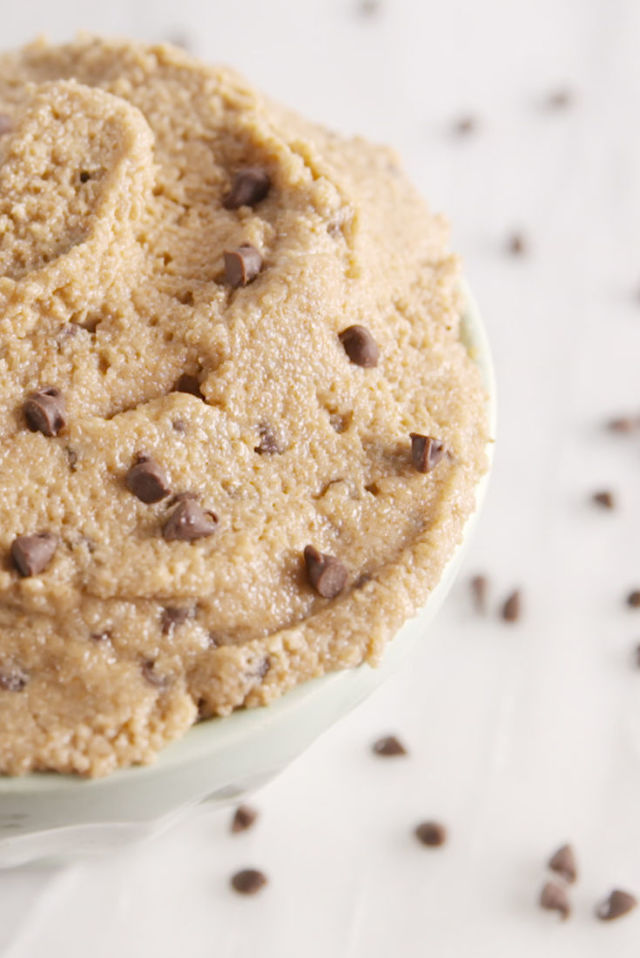 Serves 4INGREDIENTS¼ cup and 2 tablespoons packed brown sugar¼ cup butter½ teaspoon vanilla extract¼ teaspoon salt½ cup all-purpose flour1 tablespoon milk¼ cup milk chocolate chips¼ cup mini chocolate chipsNo Bake Cookies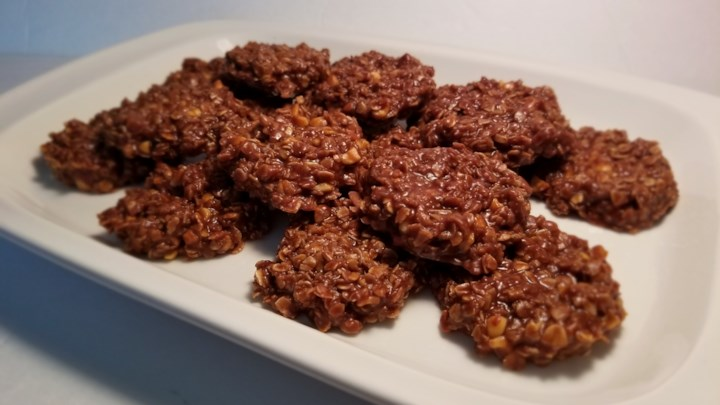 Serves 4Ingredients3 tablespoons and 1 ¾ teaspoons white sugar1 ¼ teaspoons unsweetened cocoa powder2 ¾ teaspoons milk2 ¾ teaspoons margarine1/8 teaspoon vanilla extract1/8 pinch salt2 ¾ teaspoons sun butter1/3 cup quick cooking oats